                                                                      Заявление. Прошу отчислить моего ребенка _____________________________________________ _____________года рождения ,                                                                       (Ф.И.О.обучающегося)  ученика(цу) __________ класса, в связи с переводом (переездом)_____________________________________________________________________                                             (наименование принимающей организации.  В случае переезда в другую местность указывается населенный пункт, субъект РФ) Прошу выдать личное дело обучающегося.Дата  _____________ _______                             Подпись    /_____________________/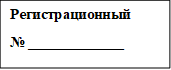 Заявление.Прошу отчислить меня  _____________________________________________________ ____________года рождения ,                                                                                (Ф.И.О.обучающегося)  ученика(цу) __________ класса, в связи с переводом (переездом)_____________________________________________________________________                                             (наименование принимающей организации.  В случае переезда в другую местность указывается населенный пункт, субъект РФ) Прошу выдать личное дело обучающегося.Дата  _____________ _______                             Подпись    /_____________________/                                                                     Заявление.  Прошу перевести моего ребенка _____________________________________________ _____________года рождения ,                                                                      (Ф.И.О.обучающегося)  ученика(цу) __________ класса,  в ___________________________________________________________                                                                            (класс, группу)в связи с ________________________________________________________________________________________________________________________________________________________________________                                                                                                (указать причину перевода) Дата  _____________ _______                             Подпись    /_____________________/Директору МБОУ СОШ № 13Олейникову А.Н.от________________________________(фамилия, имя, отчество полностью)проживающ______________________________________________________________(адрес полностью)Контактный телефон__________________________адрес электронной  почты____________________________________Директору МБОУ СОШ № 13Олейникову А.Н.от________________________________(фамилия, имя, отчество полностью)проживающ______________________________________________________________(адрес полностью)Контактный телефон__________________________адрес электронной  почты____________________________________Директору МБОУ СОШ № 13Олейникову А.Н.от________________________________(фамилия, имя, отчество полностью)проживающ______________________________________________________________(адрес полностью)Контактный телефон__________________________адрес электронной  почты____________________________________